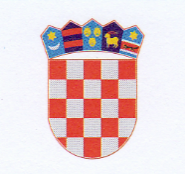 R E P U B L I K A    H R V A T S K AKRAPINSKO-ZAGORSKA ŽUPANIJA                 ŽUPANKLASA: 604-02/18-01/179URBROJ: 2140/1-02-18-7Krapina, 23. studenoga 2018.Na temelju članka 3.  Pravilnika o uvjetima, kriterijima i postupku dodjele stipendija redovitim učenicima srednjih škola i studentima s područja Krapinsko-zagorske županije (“Službeni glasnik Krapinsko-zagorske županije», broj 28/16.)  i članka 32. Statuta Krapinsko-zagorske županije (“Službeni glasnik Krapinsko-zagorske županije”, broj 13/01., 5/06.,  14/09., 11/13. i 26/13-pročišćeni tekst), župan Krapinsko-zagorske županije donosiZ A K L J U Č A Ko izmjeni Zaključka o raspisivanju natječaja za dodjelu stipendija redovitim studentima s područja Krapinsko-zagorske županije za ak. godinu 2018./2019. I.U točci I. Zaključka o raspisivanju natječaja za dodjelu stipendija  redovitim  studentima s područja Krapinsko-zagorske županije za akademsku 2018./2019. godinu, pod brojem I.: A – briše se broj „30“ i umjesto njega dolazi broj „37“B – briše se broj „30“ i umjesto njega dolazi broj „34“II.Ovaj Zaključak objavit će se u «Službenom glasniku Krapinsko-zagorske županije».                                                                             			ŽUPAN						       		         Željko KolarDOSTAVITI:Upravni odjel za obrazovanje, kulturu, sport i tehničku kulturu, ovdje;Upravni odjel za financije i proračun, ovdje;Za zbirku isprava;Pismohrana